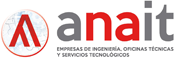 ASAMBLEA GENERAL ORDINARIADELEGACIÓN DE VOTOD. ___________________________________________________________________________delego mi representación y voto para la Asamblea General Ordinaria de ANAIT convocada para el día 10 de junio de 2022, en D. ___________________________________________________miembro también de la Asociación, tal y como disponen los Estatutos de la organización.Pamplona,         de junio de 2022(Firma)